Column addition with and without exchange.                                         Due 20/11/20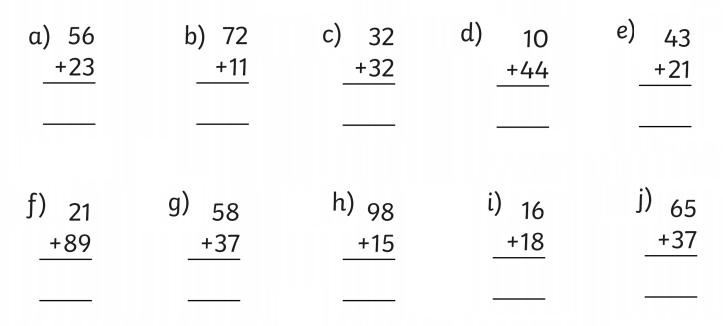 Use column addition to solve these problems.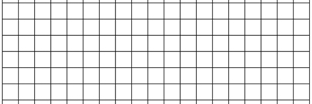 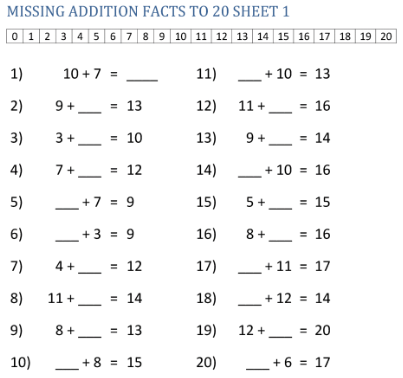 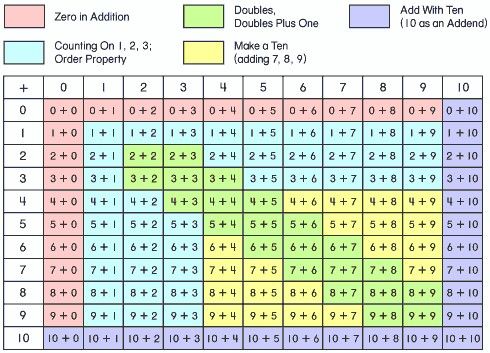 